8.2 Day 1 Review1. What is the structure of DNA called?2. What is the following picture of?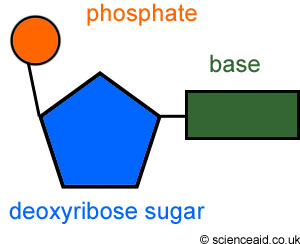 3. How many nucleotides do we have?4. Apply base pairing rules to the following DNA sequence: TAGCTAGG